OBJECTIVE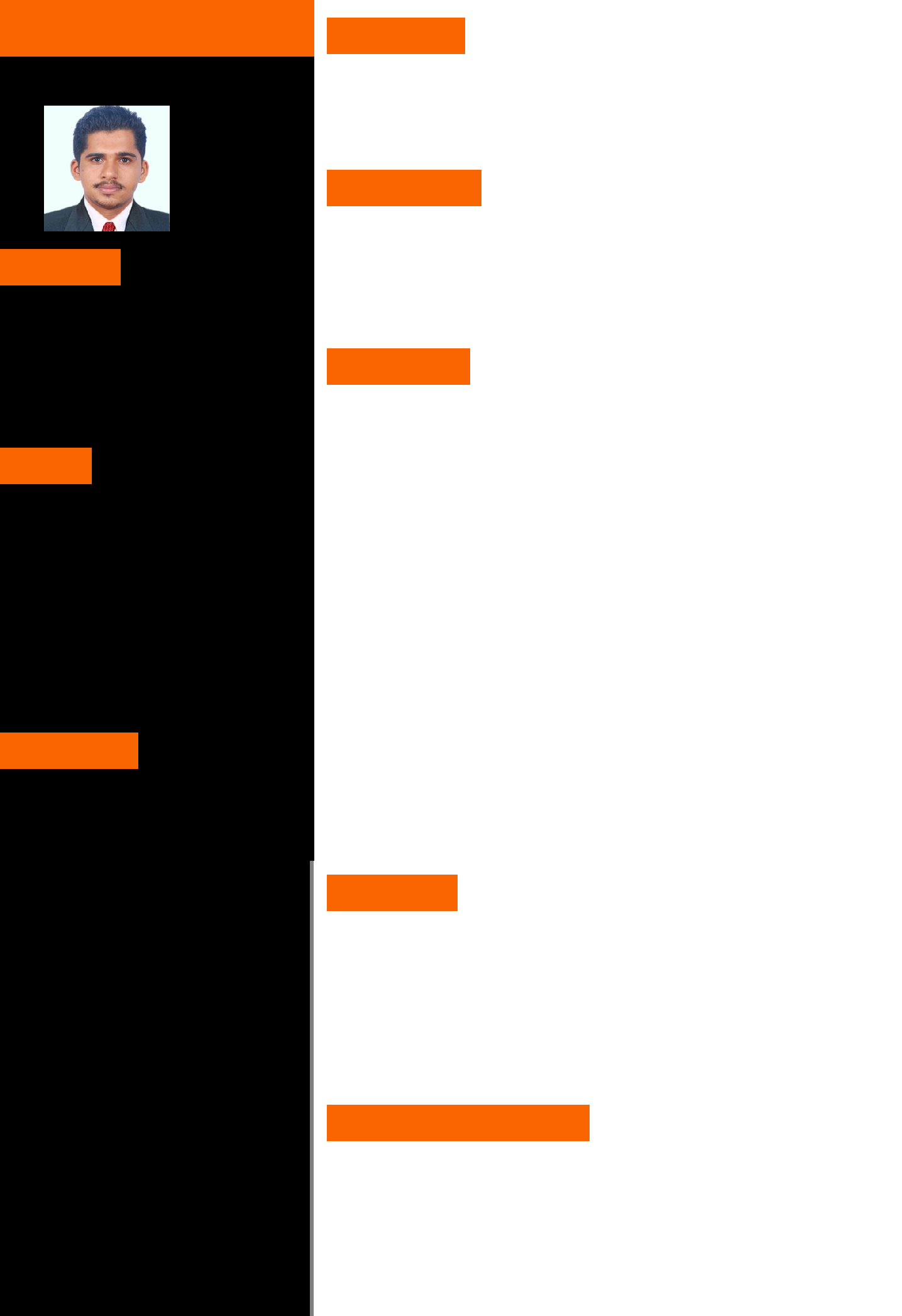 AKSHAYLooking to fill a position as Tool and Die Maker in which to put my talents and experience to work for company increasing clientele and enhancing company growthCONTACTAkshay-399837@2freemail.com Whatsapp No: +971504753686SKILLSTroubleshooting, Team leading, Precision machining in conventionalNon conventional, Experienced in Precision EWAG grinding, Quality & inspection professional, Metal working ability, Mould & Tool maintenance, Tool design,Tool making & Tool assemblyINTERESTSPress toolsMouldEXPERIENCEIndia-based Company07/07/2019 - Present workingTOOL MAKERExperienced in precision tool assembly and Tool rectification.EDUCATIONNTTF2019Diploma in Tool and die makingFirst classP R memorial higher secondary school ,panoor 2015Higher secondary65% scienceRajeev Gandhi memorial higher secondary school, mokeri 2013High school85%ASAP2013-2015Certificated course in electronics products testing B gradePROJECTSCompound toolFor gasket component manufacturingDinking toolFor Arecanut leaf plate manufacturingPERSONAL STRENGTHTeam workResponsibilityConcentration & DedicationHonesty and integrityPunctualityPERSONAL PROFILE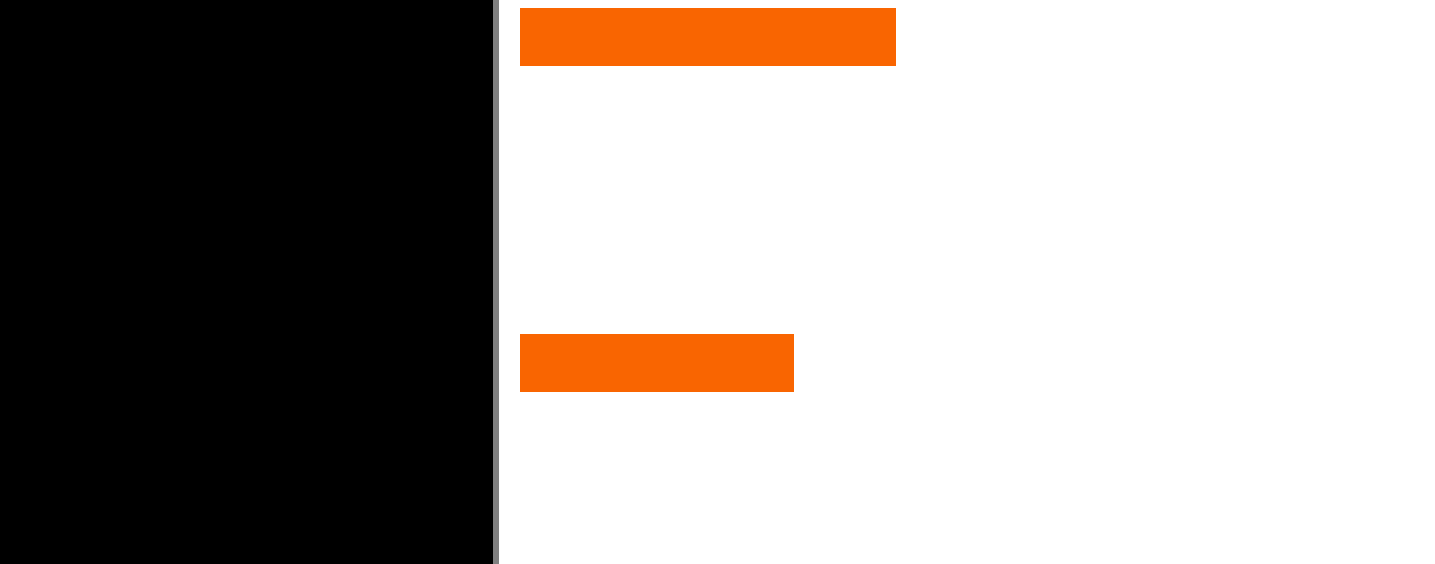 Date of birth.	:26/01/1998Marital status	: SingleKnown languages : English, Hindi, Malayalam,TamilHobby	: watching videos, Hearing musicDECLARATIONI Akshay, hereby declare that the information contained herein is true and correct to the best of my knowledge and belief